 Investor :    Pražská konzervatoř, Na Rejdišti 1, 110 00  Praha 1                TECHNICKÁ ZPRÁVA            VÝKAZ VÝMĚR            VÝKRESOVÁ DOKUMENTACE     	               Praha  03/2015                                                            Vypracoval :  Ing. Karel SehylTECHNICKÁ ZPRÁVA – MALOVÁNÍ, SANACEObecně:V suterénu bude v místě nejvíce zdegradované omítky zemní vlhkostí na obvodovém zdivu provedena sanace, tj. otlučení omítky a provedení nové dle zprávy fy Remmers. Z tohoto důvodu budou místnosti, kde bude provedena níže popsaná sanace vymalovány barvou REMAL PLUS. Touto barvou budou ještě vymalovány prostory, kde se sanační omítka nebude provádět (viz podrobný popis).Malování v suterénu bude provedeno přírodním malířským nátěrem s výbornou kryvostí a otěruvzdorností - barvou s výbornou paropropustností – např. REMAL PLUS. V případě použití jiné barvy dodavatel prokáže kvalitu materiálu stejnou nebo lepší, zvláště Sd než je uvedeno a navrženo v technické zprávě. Toto se vztahuje i na sanační materiály které jsou  uvedeny v přiložené  zprávě firmy Remmers.Příliš savé, sprašující se nebo nesoudržné podklady je nutno předem napenetrovat (zpevnit) vhodnou penetrací např. REMAL PENETRAČNÍ NÁTĚR, BARLET UNIVERZÁLNÍ PENETRACE nebo BARLET HLOUBKOVÁ PENETRACE resp. SOICRAT PENETRACE. Na vyrovnání nerovných ploch bude použita  např. REMAL stěrka. V trhlinách větších rozměrů bude třeba odstranit nesoudržný materiál a pro jejich vyplnění použít akrylátový tmel, po jeho zaschnutí použít na vyrovnání REMAL stěrku.  Na problematická místa (proteklé fleky apod.) je vhodné použít izolační nátěr REMAL FLEK-STOP. Akrylátový tmel bude také použit na vyplnění prasklin mezi deskami SDK, zvláště v podkroví (4. patro).Ostatní prostory včetně suterénu, kde není patrná vlhkost omítky budou malovány např. Primalexem standart převážně v barvě bílé (mimo hlavní schodiště a východní stěnu v m.č. P.09). Celé podkroví (4. patro) má stěny a podhledy ze SDK v kombinaci s palubkami.Zásady:Při pracích bude vše zakryto Pe folií jako ochrana proti znečištění. Dodavatel je povinen dodržet všechny opatření, které zabrání šíření prachu a hluku. Bourané materiály a seškrábaná barva budou odvezeny určenou oprávněnou firmou na registrovanou skládku. Stavba bude zajišťovat permanentní čistotu a budou se chránit komunikační trasy, po kterých bude přepravován materiál proti poškození a znečištění. Vzhledem k tomu, že bourání bude na sucho, musí být nakládáno se sutí tak, aby nedocházelo k znečištění okolí a k poškození zařízení. Při veškerých pracích produkujících prach bude použit vysavač, který zabrání šíření prachu do okolí.Proti pronikání prachu do chodby při pracích kdy vznikne prach budou na dveřích použity folie se zipem.Všechna čidla EPS musí být v provozu. V místě malování bude určenému pracovníku Pražské konzervatoře nahlášeno zakrytí čidel EPS, který toto nahlásí na PCO. Po skončení malování stropu v každé místnosti budou čidla ihned odkryta. Zvláště ve 4. patře je nutné oblepit všechny přiznané krokve, trámy a dřevěné prvky, akustické a dřevěné obklady a další zařízení jako jsou zvlhčovače, klimatizační zařízení, čidla, klavíry, apod..Ve všech podlažích se budou chránit dřevěné podlahy, koberce, radiátory, dřevěné a akustické obklady z materiálu Sonit, světla, čidla apod. proti zašpinění barvou. Nefunkční krabice el. rozvodů budou demontovány vyplněny a přeštukovány.Manipulace s klavíry bude pod dohledem určeného pracovníka PK jakožto odtažení skříní, jejichž vyklizení zajistí majitelé jejich obsahu. Skříně, klavíry a veškerý inventář a mobiliář bude ochráněn foliemi proti znečištění. Po vymalování každé místnosti bude proveden úklid. Úklid bude prováděn permanentně neboť i přes letní měsíce na konzervatoři probíhá omezený provoz. Postup malování a veškeré organizační záležitosti budou konzultovány s příslušným pracovníkem Pražské konzervatoře. V budově Pražské konzervatoře je instalován kamerový systém a objekt je připojen na PCO.Popis:Suterénsanační omítka nová na místo otlučené staré na obvodovém zdivu v m.č.:S  S1.18 	- S 1.26, S 1.27 a S 1.28	- sanační omítka stěn celkem.:	  škrábání 100% stěn v m.č.:S  S1.18 	- S 1.21				- S 1.22				- S 1.26, S 1.27 a S 1.28	-   S 1.31				- S 1.32				- S 1.33				- škrábání 100% stěn celkem                                                              malba REMALEM PLUS stěny v m.č.:S 1.17 		 	- S 1.18 			- S 1.21				- S 1.22				- S 1.26				- S 1.27 			- S 1.28				- S 1.31				- S 1.32				- S 1.33				- malba REMALEM PLUS stěny celkem                      malba REMALEM PLUS strop v m.č.:S 1.17 		 	- S 1.18 			- S 1.21				- S 1.22				- S 1.26				- S 1.27 			- S 1.28				-   S 1.31				- S 1.32				- S 1.33				- malba REMALEM PLUS strop celkem                       malba Primalexem stěn      celkem 	malba Primalexem stropu  celkem 	V m.č. S 1.34 opravit flek po zatékáníu dvoukř. lítaček	Lokální nerovnosti zbrousit. Akustickou omítku v m.č. S 1.40 a P.51 nemalovat !!! Místnosti se zakroužkovanými čísly v půdorysech se malovat nebudou.PřízemíNa hlavním schodišti bude malba v odstínu starorůžové na pilířích, pilastrech a zábradelních zítkách (zde bude nátěr uzavřen penetrací) – odstín starorůžové v rozsahu celkem .V m.č. P.09 bude východní stěna natřena v barvě fasády (okr) v rozsahu .škrábání 100% stěn z celkové plochy v m.č.:P.13 				- P.46				- P.47				- P.48				- P.49				- škrábání 100% stěn celkem                                          škrábání 100% stropu z celkové plochy v m.č.:P.13 				- P.46				-   P.47				- P.48				- P.49				-   škrábání 100% stropu celkem                                                                 škrábání 30% stěn z celkové plochy v m.č.:P.28			 	- P.29			 	- P.30			 	- škrábání 30% stěn celkem                                           (61 m2 100%)                     škrábání 30% stropu z celkové plochy v m.č.:P.28			 	-   P.29			 	- P.30			 	- škrábání 30% stropu celkem                                         (23 m2 100%)                     škrábání 15% stěn z celkové plochy v m.č.:P.27			                                                               P.02				P.04				P.05				  P.06				  P.07				 škrábání 15% stěn celkem                                            (133 m2 100%)škrábání 15% stropu z celkové plochy v m.č.:P.27			 	   P.02				P.04				  P.05				  P.06				  P.07				  škrábání 15% stropu celkem                                        (38 m2 100%)malba Primalexem stěn      celkem 	 (z toho  v barvě)malba Primalexem stropu  celkem 	  patroNa hlavním schodišti bude malba v odstínu starorůžové na pilířích, pilastrech a zábradelních zítkách (zde bude uzavřená penetrací) celkem .škrábání 100% stěn z celkové plochy v m.č.:1.16 				- 1.15				- 1.14				- 1.13				- 1.12				- 1.11 				- 1.10				- 1.09				- 1.08				- 1.07				- 1.06				- 1.05				- 1.04				- 1.03				- 1.27				- 1.28				- 1.29				- 1.33				- 1.34				- 1.35				- 1.36				- 1.37				- škrábání 100% stěn celkem                                         škrábání 100% stropu z celkové plochy v m.č.:1.16 				- 1.15				- 1.14				- 17m21.13				- 1.12				- 1.11 				- 1.10				- 1.09				- 1.08				- 1.07				- 1.06				- 1.05				- 1.04				- 1.03				- 1.27				- 1.28				- 1.29				- 1.33				-   1.34				- 1.35				- 21 m21.36				-   3 m21.37				-   7 m2škrábání 100% stropu celkem                                   616 m2                       škrábání 15% stěn z celkové plochy v m.č.:1.01 				- 149 m21.02 				- 590 m2škrábání 15% stěn celkem                                           739 m2  (111 m2 100%) škrábání 15% stropu z celkové plochy v m.č.:1.01 				- 36 m21.02 				- 174 m2škrábání 15% stropu celkem                                       210 m2  (32 m2 100%)                     malba Primalexem stěn      celkem 	3350 m2  (z toho 40 m2 v barvě)malba Primalexem stropu  celkem 	1137 m2patroNa hlavním schodišti bude malba v odstínu starorůžové na pilířích, pilastrech a zábradelních zítkách (zde bude uzavřená penetrací) celkem 40 m2.škrábání 100% stěn z celkové plochy v m.č.:2.03				- 196 m22.04				- 69 m22.05				- 96 m22.06				- 102 m22.07				- 78 m22.08				- 106 m22.09				- 128 m22.10				- 104 m22.11				- 96 m22.12				- 79 m22.15				- 85 m22.16				- 94 m22.17				- 104 m22.18				- 94 m22.19				- 105 m22.22				- 38 m22.23				- 12 m22.24				- 24 m2škrábání 100% stěn celkem                                      1610 m2   škrábání 100% stropu z celkové plochy v m.č.:2.03				- 144 m22.04				- 17 m22.05				- 48 m22.06				- 39 m22.07				- 22 m22.08				- 62 m22.09				- 69 m22.10				- 42 m22.11				- 38m22.12				- 19 m22.15				- 55 m22.16				- 37 m22.17				- 50 m22.18				- 38 m22.19				- 45 m22.22				-   9 m22.23				- 16 m22.24				- 21 m2škrábání 100% stropu celkem                                   771 m2                       škrábání 10% stěn z celkové plochy v m.č.:2.01				- 158 m22.02				- 688 m2škrábání 10% stěn celkem                                            846 m2   (84,6 m2 100 %)škrábání 10% stropu z celkové plochy v m.č.:2.01				-   36 m22.02				- 218 m2škrábání 10% stropu celkem                                        254 m2   (25,4 m2 100 %)malba Primalexem stěn      celkem 	2728 m2  (z toho 40 m2 v barvě)malba Primalexem stropu  celkem 	1085 m2patroškrábání 100% stěn z celkové plochy v m.č.:3.04				- 162 m23.05				- 66 m23.06				- 65 m23.07				- 104 m23.08				- 107 m23.09				- 106 m23.10				- 95 m23.11				- 84 m23.12				- 105 m23.16				- 108 m23.17				- 104 m2škrábání 100% stěn celkem                                        1106 m2   škrábání 100% stropu z celkové plochy v m.č.:3.04				- 111 m23.05				- 18 m23.06				- 19 m23.07				- 48 m23.08				- 58 m23.09				- 58 m23.10				- 69 m23.11				- 38 m23.12				- 57 m23.16				- 52 m23.17				- 52 m2škrábání 100% stropu celkem                                    580 m2   škrábání 10% stěn z celkové plochy v m.č.:3.01				- 57 m23.02				- 539 m2škrábání 10% stěn celkem                                           596 m2   (59,6 m2 100 %)škrábání 10% stropu z celkové plochy v m.č.:3.01				-   46 m23.02				- 226 m2škrábání 10% stropu celkem                                       272 m2   (27,2 m2 100 %)malba Primalexem stěn      celkem 	2322 m2  malba Primalexem stropu  celkem 	1090 m2patro (podkroví)malba Primalexem stěn      celkem 	1060 m2  malba Primalexem stropu  celkem 	  515 m2Bezpečnost a ochrana zdraví při práciBezpečnost stavby při užívání bude zajištěna dodržováním a plněním všech požadavků stanovených právními předpisy vztahující se k provádění staveb zejména § 14, § 15 a § 16 zákona č.309/2006 Sb. o dalších požadavcích bezpečnosti a ochrany zdraví při práci, a minimální požadavky na bezpečnost a ochranu zdraví při práci na staveništích stanovené nařízením vlády č.591/2006 Sb. Dále se pro jednotlivé činnosti řídí ustanovením z „Řádů“ ( provozní, manipulační, dopravní, požární) a technologických postupů předepsaných dodavateli jednotlivých zařízení se kterými musí být pracovníci prokazatelně seznámeni a v předepsaných lhůtách školeni a přezkušováni.Bezpečnost na stavbách a ochrana pracovníků se dále řídí příslušnými vyhláškami a předpisy (Zákon č. 124/2000 Sb., Vyhl. ČÚBP 48/1982,324/1990). Všechny tyto předpisy včetně příslušných předpisů pro provádění jednotlivých profesí musí být po celou dobu prací bezpodmínečně dodržovány. Za jejich dodržování je plně zodpovědný pověřený pracovník dodavatele. Zvláště  jedná-li se o provádění prací ve výškách. POZNÁMKAVeškeré práce budou prováděny dle technolog. předpisů a ČSN pro příslušné práce a konstrukce. Všechny použité materiály a výrobky budou odpovídat příslušným normám a předpisům s osvědčením o shodě dle Zákona č. 100/2013 Sb. Práce budou provedeny v nejvyšší kvalitě s dodržením všech technologických předpisů. Součástí malování bude i úklid po malování.Součástí nedělitelného zadání je technická zpráva, výkresová dokumentace a výkaz výměr. Výpočty ploch jednotlivých místností jsou uloženy v archívu projektanta.Pojmenované materiály v projektu mají vždy atribut například a představují etalon výrobků. Při použití jiných materiálů a výrobků, musí být jejich kvalita stejná nebo vyšší. Místnosti zakroužkované v přiložené výkresové dokumentaci se malovat nebudou.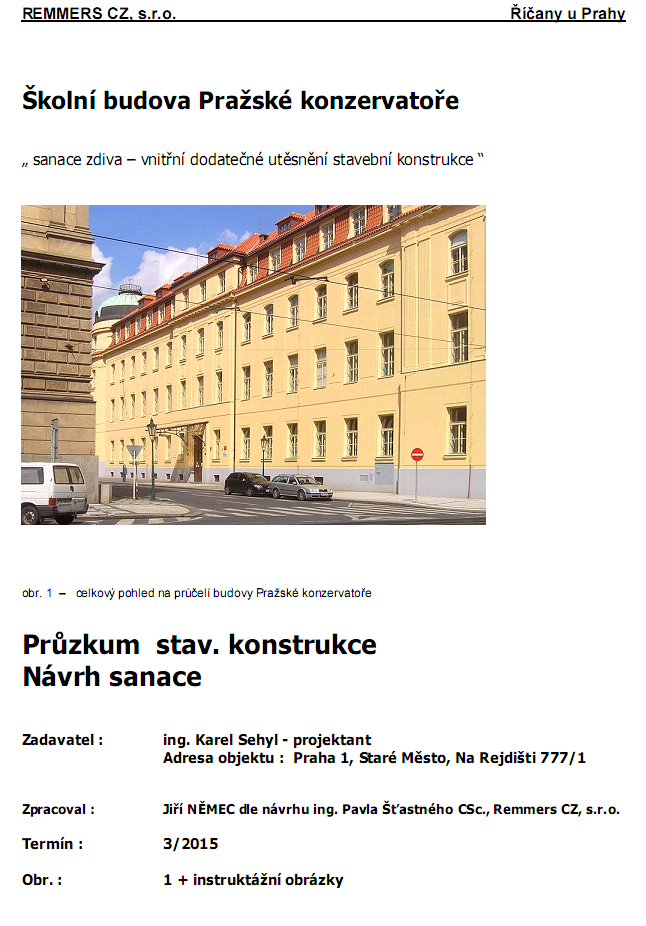 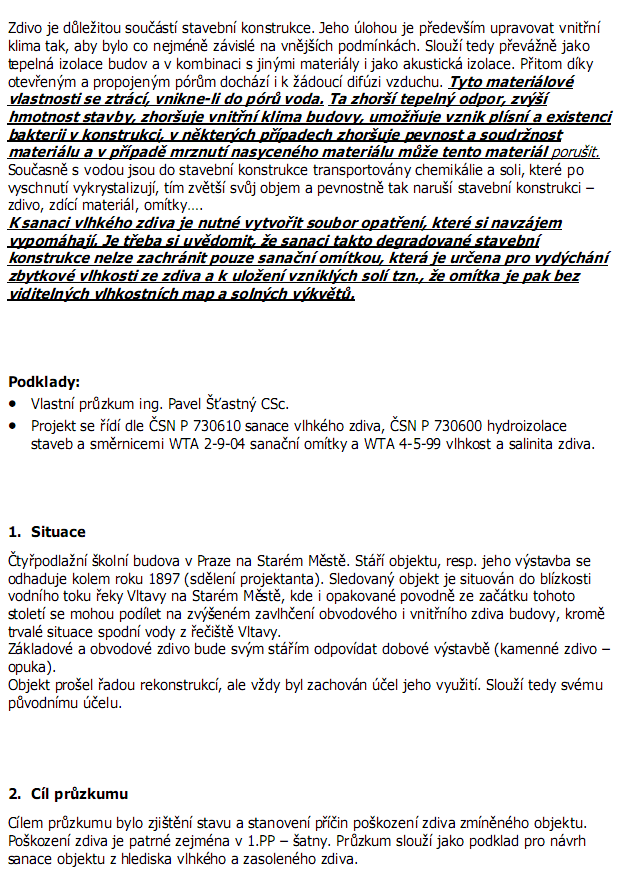 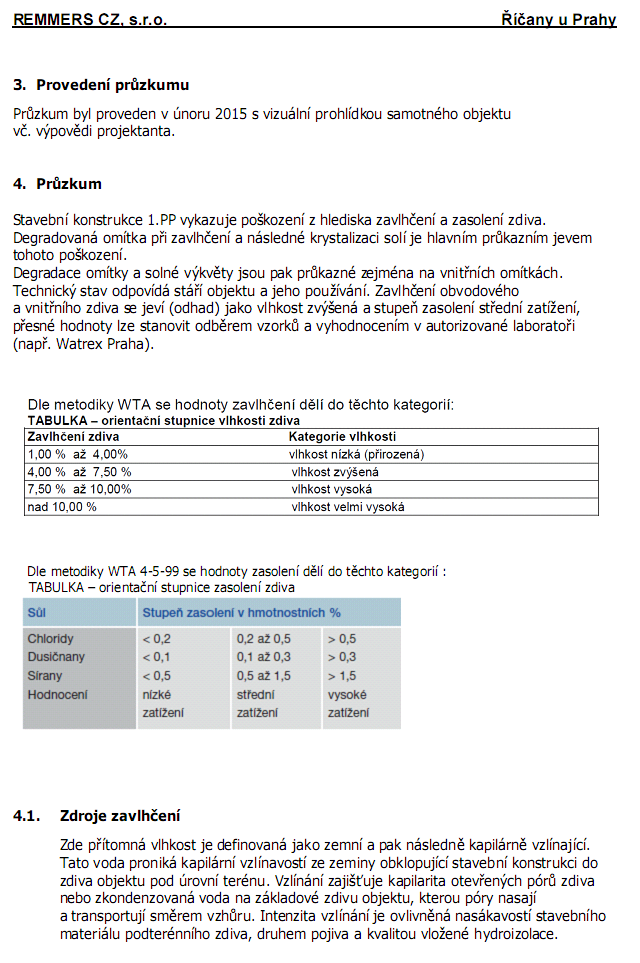 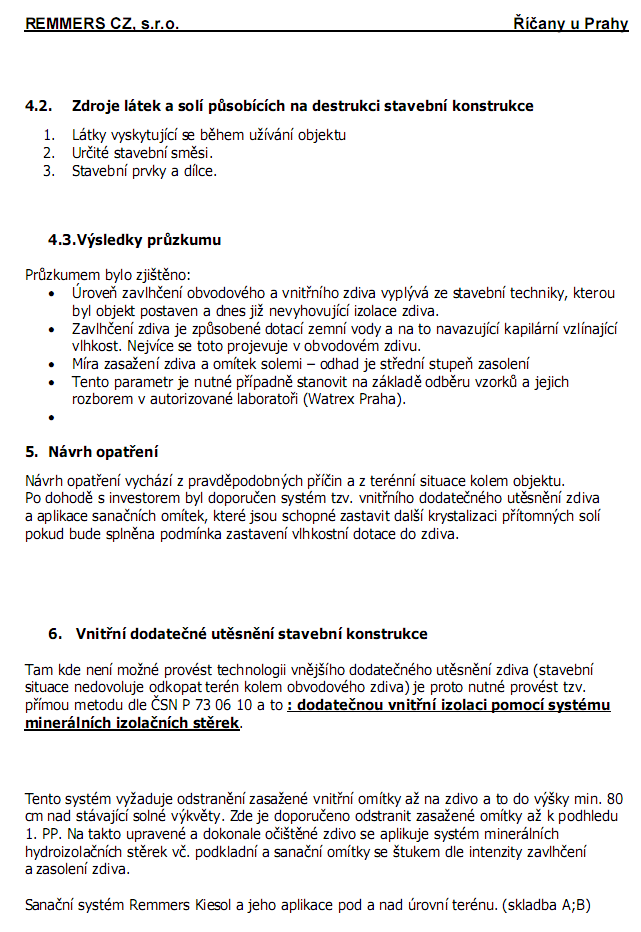 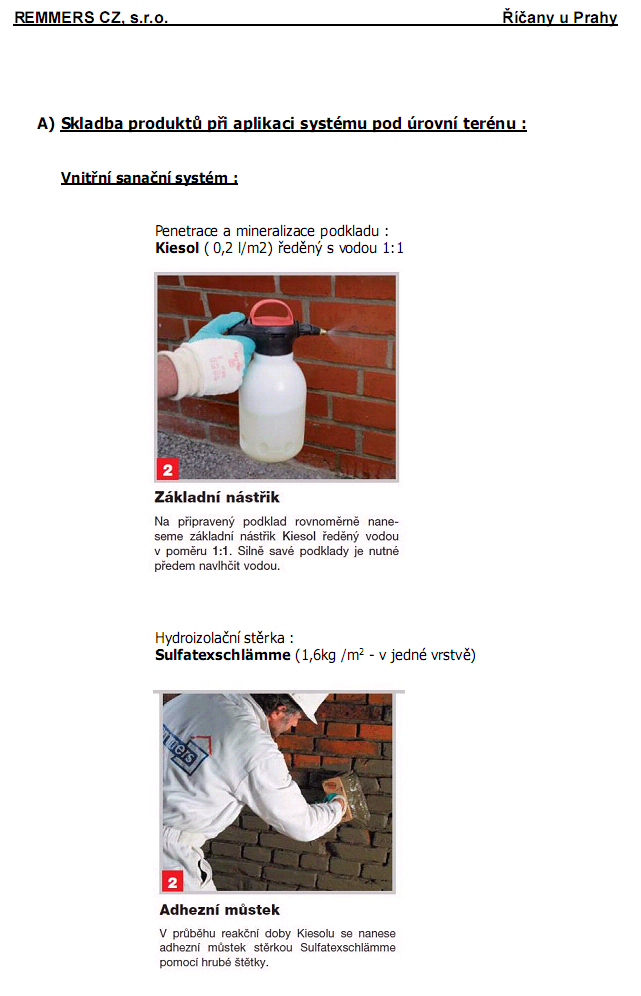 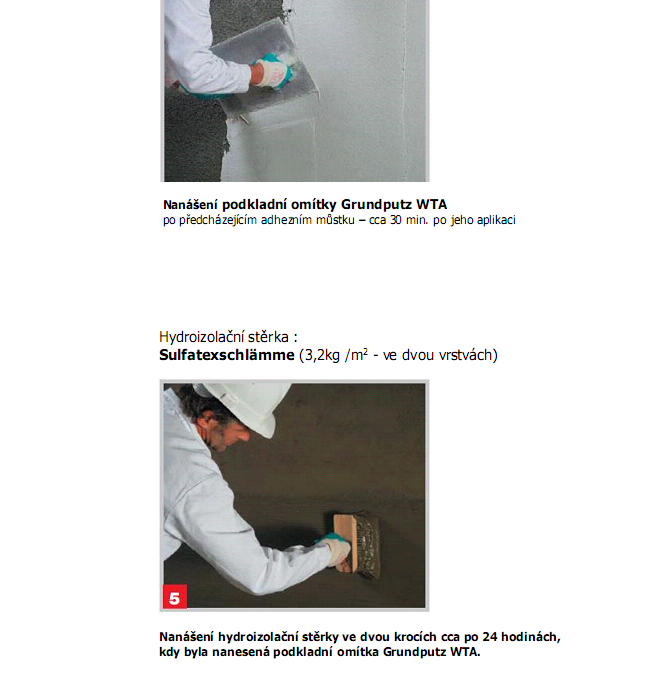 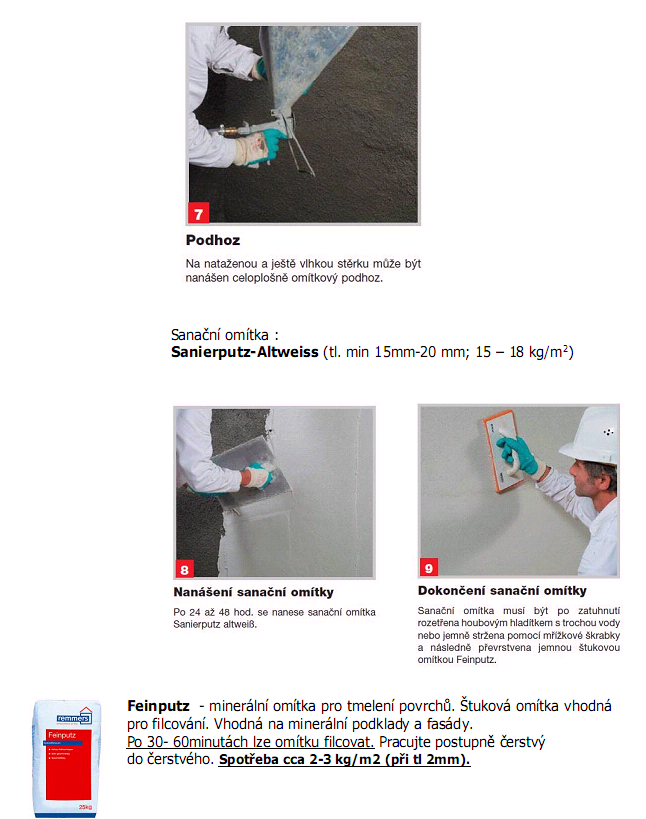 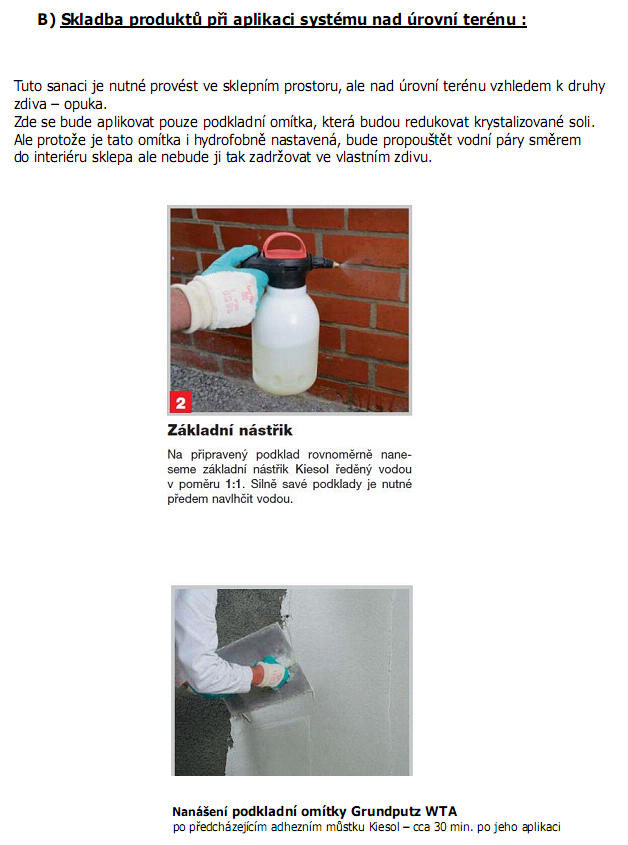 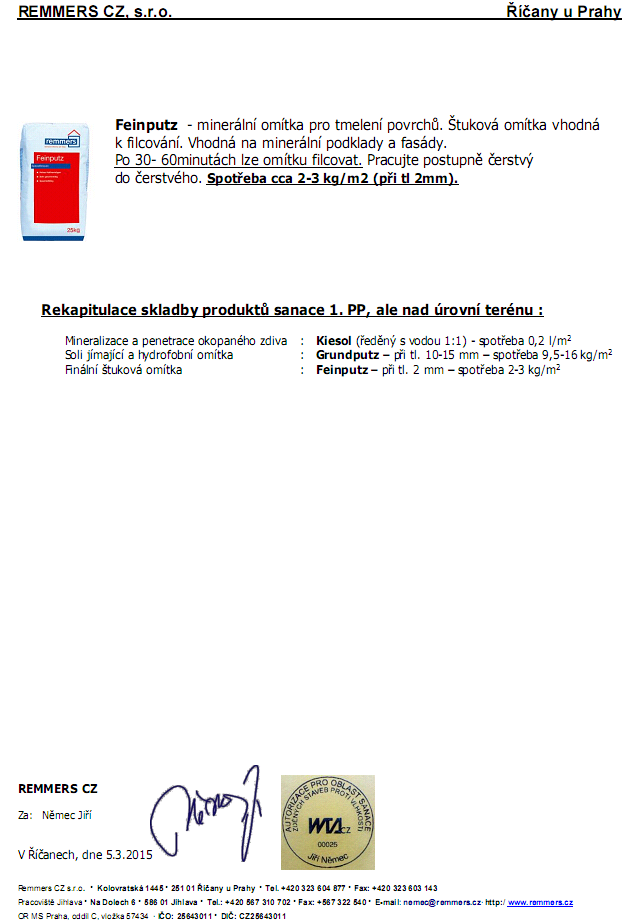 